МЕСТНАЯ АДМИНИСТРАЦИЯ СЕЛЬСКОГО ПОСЕЛЕНИЯ ЕРОККО ЛЕСКЕНСКОГО                                МУНИЦИПАЛЬНОГО РАЙОНА КАБАРДИНО-БАЛКАРСКОЙ РЕСПУБЛИКИПОСТАНОВЛЕНИЕ №6 УНАФЭ №6 БЕГИМ №6 30.03.2023г.                                                                                                          с.п.ЕроккоОб утверждении муниципальной программы «Развитие и поддержка субъектов малого и среднего предпринимательства в сельском поселении Ерокко на 2023-2025 годы»На основании Федерального закона от 06.10.2003 № 131-ФЗ «Об общих принципах организации местного самоуправления в Российской Федерации», Федерального закона от 24.07.2007 № 209-ФЗ «О развитии малого и среднего предпринимательства в Российской Федерации», Федерального закона от 26.07.2006 № 135-ФЗ «О защите конкуренции», руководствуясь Уставом  сельского поселения Ерокко Лескенского муниципального района   постановляет:Утвердить прилагаемую муниципальную программу «Развитие и поддержка субъектов малого и среднего предпринимательства в сельском поселении Ерокко на 2023-2025 годы».Настоящее постановление вступает в силу со дня официального обнародования.Контроль за исполнением постановления оставляю за собойГлава местной администрациисельского поселения Ерокко                                                           А.А.БекалдиевУтвержденапостановлением местной администрациисельского поселения Ероккоот 30.03.2023 № 6 (приложение)Муниципальная программа«Развитие и поддержка субъектов малого и среднего предпринимательства в сельском поселении Ерокко на 2023-2025 годы»ПАСПОРТМУНИЦИПАЛЬНОЙ ПРОГРАММЫ «Развитие и поддержка субъектов малого и среднего предпринимательства в сельском поселении Ерокко на 2023-2025 годы» Раздел 1. Анализ состояния субъектов малого и среднего предпринимательства 
на территории сельского поселения Ерокко Настоящая муниципальная программа «Развитие и поддержка субъектов малого и среднего предпринимательства в сельском поселении Ерокко на 2023-2025 годы» разработана в соответствии с Федеральным законом от 24 июля 2007 № 209-ФЗ «О развитии малого и среднего предпринимательства в Российской Федерации», законом Российской Федерации от 06.10.2003 № 131-ФЗ «Об общих принципах организации местного самоуправления в Российской Федерации», законом Российской Федерации от 26.07.2006 № 135-ФЗ «О защите конкуренции».Малые и средние предприятия будут осуществлять свою деятельность преимущественно в торговле, в отраслях растениеводства и животноводства.Торговля достаточно традиционная отрасль для малого и среднего бизнеса. Не требующая больших стартовых затрат, обеспечивающая быструю отдачу вложений, она стала довольно привлекательной для малых и средних предприятий и бурно развивающейся на этапе становления.Раздел 2. Характеристика проблемы и обоснование необходимости ее решения программными методамиНесмотря на проведенную работу во всех областях поддержки субъектов малого и среднего предпринимательства на территории сельского поселения Ерокко, к настоящему времени не удалось охватить в полном объеме инновационную деятельность, привлечь внешние инвестиции, решить вопросы занятости трудоспособного населения.Увеличение темпов наращивания потенциала субъектов малого и среднего бизнеса не может быть получено, если существенно не изменятся правовые и экономические условия для свободного развития малого и среднего предпринимательства.Проблемы, сдерживающие развитие субъектов малого и среднего бизнеса, во многом вытекают из макроэкономической ситуации настоящего периода:- действующие нормативные правовые акты, регулирующие отношения в сфере малого и среднего предпринимательства, не в полной мере обеспечивают условия для создания и функционирования его субъектов;- отсутствие стартового капитала и недостаток знаний для успешного начала предпринимательской деятельности;- ограниченный спектр финансовой поддержки субъектов малого и среднего предпринимательства (отсутствие системы гарантирования и страхования кредитов, отсутствие механизма предоставления льгот банками, лизинговыми и страховыми компаниями, слабое кредитно-инвестиционное обслуживание);- усложнена административно-разрешительная система по осуществлению деятельности субъектов малого и среднего предпринимательства (лицензирование, сертификация, система контроля);- недостаток кадров рабочих специальностей для субъектов малого и среднего бизнеса;- слабая консультационно-информационная поддержка субъектов малого и среднего бизнеса;- несовершенство системы учета и отчетности по малому предпринимательству.Решение проблемы поддержки малого предпринимательства возможно только путем разработки программно-целевого инструмента. Необходим комплексный и последовательный подход, рассчитанный на долгосрочный период, обеспечивающий реализацию мероприятий по срокам, ресурсам, исполнителям, а также организацию процесса управления и контроля.Существенным негативным фактором, сдерживающим развитие малого и среднего предпринимательства, является отсутствие развитых рыночных механизмов его поддержки. На становление и развитие субъектов малого и среднего предпринимательства серьезное влияние оказывают следующие факторы:- несовершенство законодательства в части несоответствия вновь принимаемых законодательных актов действующим правовым нормам;- нестабильная налоговая политика;- ограниченное бюджетное финансирование, отсутствие разработанных и законодательно утвержденных нормативов отчисления бюджетных средств на поддержку и развитие субъектов малого и среднего бизнеса.Все это создает предпосылки для "ухода в тень" малых предприятий и индивидуальных предпринимателей, нарушению положений Трудового кодекса РФ по отношению к наемным работникам, занижению уровня официальной заработной платы.Анализ факторов влияющих на развитие субъектов малого и среднего предпринимательства показывает, что существующие проблемы можно решить лишь объединенными усилиями и согласованными действиями самих предпринимателей, их общественных объединений и органов местного самоуправления. Раздел 3. Цель и задачи программы, приоритетные направления развития 
субъектов малого и среднего бизнесаЦель программы - создание на территории сельского поселения Ерокко благоприятных условий для устойчивого развития предприятий субъектов малого и среднего бизнеса, способствующих созданию новых рабочих мест, развитию реального сектора экономики, пополнению бюджета, на основе формирования эффективных механизмов поддержки.Для достижения цели настоящей программы поставлены задачи, позволяющие в условиях ограниченного ресурсного обеспечения разрешить ключевые проблемы развития субъектов малого и среднего предпринимательства, в том числе:- создание правовых, экономических и организационных условий для устойчивой деятельности субъектов малого и среднего предпринимательства;- развитие инфраструктуры поддержки предпринимательства с предоставлением методической, информационной, консультационной;- устранение административных барьеров, препятствующих развитию субъектов малого и среднего бизнеса;- совершенствование методов и механизмов финансовой поддержки субъектов малого и среднего предпринимательства;- повышение деловой и инвестиционной активности предприятий субъектов малого и среднего бизнеса;- создание условий для увеличения занятости населения;- привлечение представителей субъектов малого и среднего бизнеса, ведущих деятельность в приоритетных направлениях социального развития;- привлечение субъектов малого и среднего предпринимательства для выполнения муниципального заказа.Указанные цели и задачи соответствуют социально-экономической направленности развития сельского поселения Ерокко.Важными и приоритетными направлениями развития малого предпринимательства, как на государственном, так и на уровне поселения признаны:- жилищно-коммунальное;- образовательное;- спортивно-оздоровительное;- благоустройство;- растениеводство;- животноводство.Наличие монополии, недостаточное количество, а порой и полное отсутствие предприятий в этих сферах влияют не только на стоимость предоставляемых услуг, но и на их качество.Сегодня в поселении есть реальная возможность развития за счет малых предприятий таких сфер экономики, как:- инновационная деятельность;- расширение и качественное улучшение деятельности по оказанию бытовых услуг населению;- производство продукции растениеводства;- производство продукции животноводства; - предоставления услуг, направленных на улучшение экологии и природопользования, включая сбор и вывоз твердых бытовых коммунальных отходов.Раздел 4. Основные мероприятия программыДля решения поставленных задач Программа предусматривается реализация следующих основных мероприятий, нацеленных на обеспечение благоприятных условий для развития малого и среднего предпринимательства на территории сельского поселения Ерокко:- совершенствование нормативно-правовой базы в сфере малого и среднего предпринимательства;- предоставление информационной и организационной поддержки субъектам малого и среднего предпринимательства;- созданное положительного имиджа малого и среднего предпринимательства.Раздел 5. Объем планируемых финансовых ресурсов и 
источники финансирования программыФинансирование мероприятий программы обеспечивается за счет средств бюджета сельского поселения Ерокко в размере 4,0 тыс. рублей, в том числе по годам:2023 год – 0,5 тыс. рублей;2024 год – 1,5 тыс. рублей;2025 год – 2,0 тыс. рублей.Раздел 6. Ожидаемые социально-экономические результаты реализации ПрограммыРеализация мероприятий Программы предполагает создать условия для сохранения действующих и вновь образованных субъектов малого и среднего предпринимательства, что позволит обеспечить увеличение количества рабочих мест, повышение заработной платы на предприятиях субъектов малого и среднего бизнеса и тем самым повысить уровень жизни населения на территории сельского поселения Ерокко.По итогам реализации программы планируется получить следующие результаты:- привлечение инвестиций в малое предпринимательство;- увеличение объема товаров и услуг, производимых и реализуемых субъектами малого и среднего предпринимательства, расположенными на территории Сельского поселения Ерокко;- рост налоговых поступлений в местный бюджет от деятельности предприятий субъектов малого и среднего бизнеса;- повышение качества товаров и услуг, предоставляемых населению за счет усиления конкуренции;- увеличение представителей субъектов малого и среднего бизнеса, ведущих деятельность в приоритетных направлениях социального развития.Раздел 7. Управление Программой и контроль за ее реализациейФормы и методы управления реализацией Программы определяются администрацией сельского поселения Ерокко Лескенского муниципального района КБР.Общее руководство и контроль за реализацией программных мероприятий осуществляет администрация сельского поселения Ерокко.Местная администрация сельского поселения Ерокко осуществляет:-подготовку предложений по актуализации мероприятий Программы в соответствии с приоритетами социально-экономического развития Лескенского муниципального района КБР, ускорению или приостановке реализации отдельных мероприятий;-подготовку предложений по привлечению организаций для реализации мероприятий Программы;-мониторинг выполнения Программы в целом и входящих в ее состав мероприятий.Раздел 8. Целевые показатели достижения целей и решения задач, основные ожидаемые конечные результаты муниципальной программы.Реализация мероприятий, предусмотренных Программой, позволит обеспечить благоприятные условия для развития малого и среднего предпринимательства в сельское поселение Ерокко, что будет способствовать созданию эффективной конкурентной экономики, обеспечивающей повышение благосостояния населения.Целевыми показателями достижения целей и решения задач Программы являются:- увеличение количества индивидуальных предпринимателей на 1 ед. ежегодно;- увеличение количества рабочих мест на 2 ед. ежегодно;- увеличение доли налоговых поступлений в муниципальный бюджет на 3 % ежегодно (Приложение № 2 к Программе).Результатами реализации мероприятий Программы на территории Сельского поселения Ерокко будут являться: - рост количества индивидуальных предпринимателей;- создание новых рабочих мест и повышение заработной платы в сфере предпринимательской деятельности и доходов населения;- увеличение доли налоговых поступлений в местный бюджет от субъектов предпринимательской деятельности;- насыщение потребительского рынка качественными товарами и услугами; - укрепление социального статуса, повышение имиджа предпринимательства.Оценка эффективности реализации муниципальной Программы производится в соответствии с Порядка разработки, реализации и оценки эффективности муниципальных программ Сельского поселения Ерокко Лескенского муниципального района КБР, утвержденным постановлением от «____» ________ 202__г. №____Приложение 2к муниципальной программеПрогнозные значения показателей (индикаторов) реализации муниципальной программы«Развитие и поддержка субъектов малого и среднего предпринимательства в сельском поселении Ерокко на 2023-2025 годы»
КЪЭБЭРДЭЙ-БАЛЪКЪЭР РЕСПУБЛИКЭМ И ЛЭСКЭН МУНИЦИПАЛЬНЭ КУЕЙМ ЩЫЩ ЕРОКЪУЭ КЪУАЖЭМ И ЩIЫПIЭ АДМИНИСТРАЦЭКЪАБАРТЫ-МАЛКЪАР РЕСПУБЛИКАНЫ ЛЕСКЕН МУНИЦИПАЛЬНЫЙ РАЙОНУНУ ЕРОККО ЭЛ ПОСЕЛЕНИЯСЫНЫ ЖЕР-ЖЕРЛИ АДМИНИСТРАЦИЯСЫ361370, КБР, Лескенский муниципальный район,                                      с.п. Ерокко, ул. Масаева, 55  www.adm-erokko.ruтел./факс. 8(86639) 9-91-33e-mail: erokko@kbr.ruПолное наименование «Развитие и поддержка субъектов малого и среднего предпринимательства в сельском поселении Ерокко на 2023-2025 годы» (далее – Программа)Ответственный исполнитель муниципальной программыМестная администрация сельского поселения Ерокко Соисполнители муниципальной программыОрганизации, образующие инфраструктуру поддержки субъектов малого и среднего предпринимательства, юридические и физические лица – предприниматели сельского поселенияУчастники муниципальной программыМестная администрация сельского поселения Ерокко, организации, образующие инфраструктуру поддержки субъектов малого и среднего предпринимательства, юридические и физические лица – предприниматели сельского поселения Ерокко Цели муниципальной программыСоздание на территории сельского поселения Ерокко условий для устойчивого развития субъектов малого и среднего бизнеса на основе формирования эффективных механизмов его поддержки.Задачи муниципальной программы1. Создание правовых, экономических и организационных условий для устойчивой деятельности субъектов малого и среднего предпринимательства.2. Развитие инфраструктуры поддержки предпринимательства с предоставлением адресной методической, информационной, консультативной поддержки.3. Устранение административных барьеров, препятствующих развитию субъекта малого и среднего бизнеса.4. Совершенствование методов и механизмов финансовой поддержки субъектов малого и среднего предпринимательства.5. Повышение деловой и инвестиционной активности предприятий субъектов малого и среднего бизнеса.6. Создание условий для увеличения занятости населения.7. Привлечение представителей субъектов малого и среднего бизнеса, ведущих деятельность в приоритетных направлениях социального развития.8. Привлечение субъектов малого и среднего предпринимательства для выполнения муниципального заказа.Этапы и сроки реализации муниципальной программы2023-2025 годыПрограмма реализуется в один этап.Объема бюджетных ассигнований муниципальной программыОбщий объем финансирования программы за счет средств местного бюджета сельского поселения Ерокко Лескенского муниципального района за период реализации составит 4,0 тыс. рублей:2023 г. – 0,5 тыс. рублей;2024 г. – 1,5 тыс. рублей;2025 г. – 2,0 тыс. рублей.Дополнительными источниками финансирования могут быть средства федерального и областного бюджетов, средства частных инвесторов и иные привлеченные средства.Ожидаемые результаты реализации муниципальной программы1. Увеличение количества вновь создаваемых и сохранение действующих субъектов малого и среднего предпринимательства.2. Увеличение количества рабочих мест.3. Увеличение объема товаров и услуг, производимых и реализуемых субъектами малого и среднего бизнеса.4. Повышение качества товаров и услуг, предоставляемых населению за счет усиления конкуренции.5. Увеличение представителей субъектов малого и среднего бизнеса, ведущих деятельность в приоритетных направлениях социального развития.Приложение 1Приложение 1Приложение 1Приложение 1Приложение 1Приложение 1Приложение 1Приложение 1Приложение 1к муниципальной программек муниципальной программек муниципальной программек муниципальной программек муниципальной программек муниципальной программек муниципальной программек муниципальной программек муниципальной программеПлан мероприятий муниципальной программыПлан мероприятий муниципальной программыПлан мероприятий муниципальной программыПлан мероприятий муниципальной программыПлан мероприятий муниципальной программыПлан мероприятий муниципальной программыПлан мероприятий муниципальной программыПлан мероприятий муниципальной программыПлан мероприятий муниципальной программы«Развитие и поддержка субъектов малого и среднего предпринимательства в сельском поселении Ерокко на 2023-2025 годы»«Развитие и поддержка субъектов малого и среднего предпринимательства в сельском поселении Ерокко на 2023-2025 годы»«Развитие и поддержка субъектов малого и среднего предпринимательства в сельском поселении Ерокко на 2023-2025 годы»«Развитие и поддержка субъектов малого и среднего предпринимательства в сельском поселении Ерокко на 2023-2025 годы»«Развитие и поддержка субъектов малого и среднего предпринимательства в сельском поселении Ерокко на 2023-2025 годы»«Развитие и поддержка субъектов малого и среднего предпринимательства в сельском поселении Ерокко на 2023-2025 годы»«Развитие и поддержка субъектов малого и среднего предпринимательства в сельском поселении Ерокко на 2023-2025 годы»«Развитие и поддержка субъектов малого и среднего предпринимательства в сельском поселении Ерокко на 2023-2025 годы»«Развитие и поддержка субъектов малого и среднего предпринимательства в сельском поселении Ерокко на 2023-2025 годы»Наименование объекта, мероприятияСрок финансированияПланируемые объемы финансирования (тыс. рублей в действующих ценах года реализации мероприятия)Планируемые объемы финансирования (тыс. рублей в действующих ценах года реализации мероприятия)Планируемые объемы финансирования (тыс. рублей в действующих ценах года реализации мероприятия)Планируемые объемы финансирования (тыс. рублей в действующих ценах года реализации мероприятия)Индикаторы реализации (целевые задания)Главный распорядитель бюджетных средствРаспорядитель (получатель) бюджетных средств Исполнители мероприятийНаименование объекта, мероприятияСрок финансированиявсегов том числев том числев том числеИндикаторы реализации (целевые задания)Главный распорядитель бюджетных средствРаспорядитель (получатель) бюджетных средств Исполнители мероприятийНаименование объекта, мероприятияСрок финансированиявсегоместный бюджетобластной бюджетпрочие источникиИндикаторы реализации (целевые задания)Главный распорядитель бюджетных средствРаспорядитель (получатель) бюджетных средств Исполнители мероприятий123456789Основное мероприятие "Совершенствование нормативно-правовой базы в сфере малого и среднего предпринимательства"Основное мероприятие "Совершенствование нормативно-правовой базы в сфере малого и среднего предпринимательства"Основное мероприятие "Совершенствование нормативно-правовой базы в сфере малого и среднего предпринимательства"Основное мероприятие "Совершенствование нормативно-правовой базы в сфере малого и среднего предпринимательства"Основное мероприятие "Совершенствование нормативно-правовой базы в сфере малого и среднего предпринимательства"Основное мероприятие "Совершенствование нормативно-правовой базы в сфере малого и среднего предпринимательства"Основное мероприятие "Совершенствование нормативно-правовой базы в сфере малого и среднего предпринимательства"Основное мероприятие "Совершенствование нормативно-правовой базы в сфере малого и среднего предпринимательства"Основное мероприятие "Совершенствование нормативно-правовой базы в сфере малого и среднего предпринимательства"Разработка проектов нормативных актов по вопросам малого и среднего предпринимательства поселения20230,00,0Администрация сельского поселения ЕроккоАдминистрация сельского поселения ЕроккоРазработка проектов нормативных актов по вопросам малого и среднего предпринимательства поселения20240,00,0Администрация сельского поселения ЕроккоАдминистрация сельского поселения ЕроккоРазработка проектов нормативных актов по вопросам малого и среднего предпринимательства поселения20250,00,0Администрация сельского поселения ЕроккоАдминистрация сельского поселения ЕроккоОсновное мероприятие "Предоставление информационной и организационной поддержки субъектам малого и среднего предпринимательства"Основное мероприятие "Предоставление информационной и организационной поддержки субъектам малого и среднего предпринимательства"Основное мероприятие "Предоставление информационной и организационной поддержки субъектам малого и среднего предпринимательства"Основное мероприятие "Предоставление информационной и организационной поддержки субъектам малого и среднего предпринимательства"Основное мероприятие "Предоставление информационной и организационной поддержки субъектам малого и среднего предпринимательства"Основное мероприятие "Предоставление информационной и организационной поддержки субъектам малого и среднего предпринимательства"Основное мероприятие "Предоставление информационной и организационной поддержки субъектам малого и среднего предпринимательства"Основное мероприятие "Предоставление информационной и организационной поддержки субъектам малого и среднего предпринимательства"Основное мероприятие "Предоставление информационной и организационной поддержки субъектам малого и среднего предпринимательства"Организация и проведение работы с обращениями субъектов малого и среднего предпринимательства, поступившими в администрацию Сельского поселения Ерокко20230,00,0Администрация сельского поселения ЕроккоАдминистрация сельского поселения ЕроккоОрганизация и проведение работы с обращениями субъектов малого и среднего предпринимательства, поступившими в администрацию Сельского поселения Ерокко20240,00,0Администрация сельского поселения ЕроккоАдминистрация сельского поселения ЕроккоОрганизация и проведение работы с обращениями субъектов малого и среднего предпринимательства, поступившими в администрацию Сельского поселения Ерокко20250,00,0Администрация сельского поселения ЕроккоАдминистрация сельского поселения ЕроккоРазмещение на официальном сайте администрации в сети «Интернет» материалов о малом и среднем предпринимательстве20230,00,0Администрация сельского поселения ЕроккоАдминистрация сельского поселения ЕроккоРазмещение на официальном сайте администрации в сети «Интернет» материалов о малом и среднем предпринимательстве20240,00,0Администрация сельского поселения ЕроккоАдминистрация сельского поселения ЕроккоРазмещение на официальном сайте администрации в сети «Интернет» материалов о малом и среднем предпринимательстве20250,00,0Администрация сельского поселения ЕроккоАдминистрация сельского поселения ЕроккоОсвещение в СМИ деятельности субъектов малого и среднего предпринимательства20230,00,0Администрация сельского поселения ЕроккоАдминистрация сельского поселения ЕроккоОсвещение в СМИ деятельности субъектов малого и среднего предпринимательства20240,00,0Администрация сельского поселения ЕроккоАдминистрация сельского поселения ЕроккоОсвещение в СМИ деятельности субъектов малого и среднего предпринимательства20250,00,0Администрация сельского поселения ЕроккоАдминистрация сельского поселения ЕроккоПодготовка и проведение «круглых столов», деловых встреч, собраний и совещаний по вопросам развития малого и среднего предпринимательства20230,00,0Администрация сельского поселения ЕроккоАдминистрация сельского поселения ЕроккоПодготовка и проведение «круглых столов», деловых встреч, собраний и совещаний по вопросам развития малого и среднего предпринимательства20240,00,0Администрация сельского поселения ЕроккоАдминистрация сельского поселения ЕроккоПодготовка и проведение «круглых столов», деловых встреч, собраний и совещаний по вопросам развития малого и среднего предпринимательства20250,00,0Администрация сельского поселения ЕроккоАдминистрация сельского поселения ЕроккоОсновное мероприятие "Создание положительного имиджа малого и среднего предпринимательства"Основное мероприятие "Создание положительного имиджа малого и среднего предпринимательства"Основное мероприятие "Создание положительного имиджа малого и среднего предпринимательства"Основное мероприятие "Создание положительного имиджа малого и среднего предпринимательства"Основное мероприятие "Создание положительного имиджа малого и среднего предпринимательства"Основное мероприятие "Создание положительного имиджа малого и среднего предпринимательства"Основное мероприятие "Создание положительного имиджа малого и среднего предпринимательства"Основное мероприятие "Создание положительного имиджа малого и среднего предпринимательства"Основное мероприятие "Создание положительного имиджа малого и среднего предпринимательства"Информационные материалы по вопросам развития малого предпринимательства20230,50,5Администрация сельского поселения ЕроккоАдминистрация сельского поселения ЕроккоИнформационные материалы по вопросам развития малого предпринимательства20241,51,5Администрация сельского поселения ЕроккоАдминистрация сельского поселения ЕроккоИнформационные материалы по вопросам развития малого предпринимательства20252,02,0Администрация сельского поселения ЕроккоАдминистрация сельского поселения ЕроккоИтого по программе4,04,0в том числе по годам реализации20230,50,5в том числе по годам реализации20241,51,5в том числе по годам реализации20252,02,0№Наименование показателяЕдиницы измеренияЗначение показателейЗначение показателейЗначение показателей№Наименование показателяЕдиницы измерения2023 год – первый год2024 год2025 год- последний год реализации1Увеличение количества индивидуальных предпринимателейЕд.1112Увеличение количества рабочих местЕд.2223Увеличение доли налоговых поступлений%333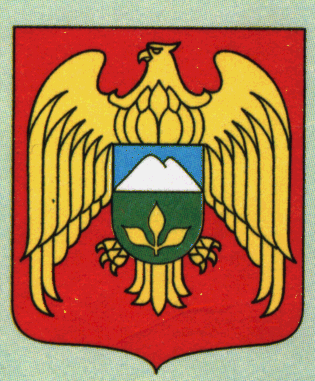 